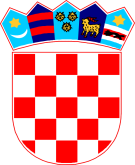 REPUBLIKA HRVATSKA   ZADARSKA ŽUPANIJA   OPĆINA PRIVLAKA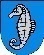            Ivana Pavla II, 46.          23233 PRIVLAKAKLASA: 022-06/17-01/08URBROJ: 2198/28-02-18-4Privlaka, 06. kolovoza 2018. godine                   Temeljem odredbe članka 23. stavka 1. i 3. Zakona o sustavu civilne zaštite („Narodne novine“ br. 82/15), članka 5. i članka 6. Uredbe o sastavu i strukturi postrojbi civilne zaštite („Narodne novine“ br. 27/17), Pravilnika o sastavu stožera, načinu rada te uvjetima za imenovanje načelnika, zamjenika načelnika i članova stožera civilne zaštite („Narodne novine“ br. 37/16 i 47/16-ispravak), te članka 46. Statuta Općine Privlaka (“Službeni glasnik Zadarske županije“ broj 05/18.), općinski načelnik Općine Privlaka donosi:IZMJENU I DOPUNU PLANA POZIVANJAStožera civilne zaštite Općine PrivlakaOvom izmjenom i dopunom plana mijenja se redoslijed pozivanja članova Stožera civilne zaštite Općine Privlaka te sad glasi: Dopuna Redoslijeda pozivanja članova STOŽERA je sljedeća:Članovi STOŽERA pozivaju se u pravilu putem ŽC 112 Područnog ureda za zaštitu i spašavanje ili pozivanje obavlja osoba koja je zadužena za obavljanje planskih i operativnih poslova u upravnom odjelu jedinice lokalne samouprave.Pozivanje se vrši putem fiksne linije, mobilne telefonije, SMS porukom ili osobnim pozivanjem.Ova izmjena i dopuna Plana stupa na snagu danom donošenja. Objavit će se u „službenom glasniku Zadarske županije“.OPĆINSKI NAČELNIKGašpar Begonja dipl.ing.Red.Br.FunkcijaIme i prezimeAdresaMobitel/telefon1.Načelnik stožeraGašpar BegonjaLavoslava Ružičke 223233 Privlaka099/316-88002.Zamjenica načelnikaNina StojčevićPut Popove Murve 1.23233 Privlaka091/729-73673.ČlanMarjan BegonjaZemunička 223000 Zadar091/242-18104.ČlanWalter JuracSvetog Nikole 3.23233 Privlaka098/332-4715.ČlanJosipa UžarevićPut Drage 5.23000 Briševo091/731-18096.ČlanBore  GalacObala kneza Branimira 4D23000 Zadar023/211-204023/318-098023/318-8407.ČlanMaksimiljan BabićA.Hebranga 11a23000 Zadar095/803-45548.ČlanRoko KnezMUP Zore Dalmatinske 1.23000 Zadar099/620-7248023/345-1419.ČlanŽeljko ZorićIvana Pavla II.23233 Privlaka098/332-58710.ČlanAnte ŠarićPut Skoblara 5623233 Privlaka098/332-31811.ČlanInes GlavanPut Kandelica 1523233 Privlaka098/962-764312.ČlanAntonio GlavanPut Rokinice 24 23233 Privlaka099/473-662113ČlanMiroslav AndrićFranje baruna Trenka 100,23000 Zadar091/112-1061023/205-616